                          السيـــرة الذاتيـــة                                  معلومات شخصية:معلومات الاتصال:مستوى التعليم:-الشهادة الثانوية العامة الفرع الأدبي الشرعي.- كلية الشريعة  - دمشق (2009-2010), درجة التخرج: جيد.-جامعة الدعوة للدراسات الإسلامية ,لبنان-بيروت – ماجستير اقتصاد إسلامي (2014), عنوان رسالة الماجستير "العولمة وأثرها على العمل المصرفي الإسلامي" درجة التخرج: جيد جداً.شهادات أخرى:  شهادة International Computer Driving License  (ICDL)  الرخصة الدولية لقيادة الحاسوب.خبرات العمل:              مدرس لمادة التربية الإسلامية في مدارس الإعدادية والثانوية في محافظة حلب لمدة تزيد على ست سنوات.   Biography
 
personal information:                                                                                                   contact information:education level:
-alchhadh Public literary section legitimate secondary.
- College of Sharia - Damascus (2009-2010), the degree of graduation: Good.
University of the call for Islamic Studies, Lebanon-Beirut - Master Islamic Economy (2014), the title of master of "globalization and its impact on Islamic banking" grade graduation message: Very good.Other certificates:
• International Certificate of Computer Driving License (ICDL) International Computer Driving License.
Work experience:
              Teacher of Islamic education in middle and high schools in the province of Aleppo for more than six years.	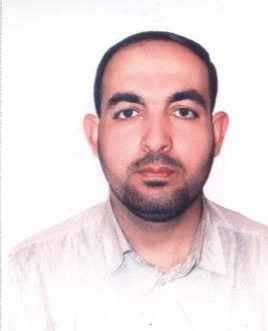 مصطفى أحمد طهالاسم الكاملالعزيزية- حلب  1\2\1984مكان وتاريخ الميلادسوريالجنسيةالشريعة الإسلامية- الاقتصاد الإسلاميالتخصصالعـربـــــية: اللغة الأمالإنجليزيــة: مستوى جيد  اللغاتمتزوجالحالة الاجتماعيةمكان الإقامةتركيا-اسطنبول- باشاك شهير -5ايتاب رقم الموبايل0090\05380485397البريد الإلكترونيMostafa123az@hotmail.com رقم الاقامة31\654033 –t.c:99010485174full name



Mustafa Ahmed TahaPlace and Date of Birthalazizih- Aleppo                   1 \ 2 \ 1984nationality
SyrianSharia Muslim-Islamic Economics Specialization
Arabic: Mother tongue
English: good level languagesMarried marital statusTurkey-Istanbul- cekmekoy -tasdelen-sultan murat caddesi- b0005-d0003 

Accommodation 



0090\05380485397mobile numbermostafa123az@hotmail.comE-mail 006424146Passport number